Finanční, manažerské a vnitropodnikové účetnictvíManažerské účetnictvíEkonomická disciplína, zobrazuje a zkoumá ekonomickou realituEviduje informace o podnikatelské činnosti do přehledů, výkazů a jiných podkladůZabývá se evidencí, tříděním, zpracováním, analýzou a syntézou informací o podnikové činnosti, která slouží jako podklad k rozhodování do budoucnaUživatelé – …………….. vlastník, manažerCíl: poskytnutí informace pro rozhodovací procesy Úkoly ……………………………………………………….Podávat informace o struktuře nákladů dle druhového i účelového členěníPodávat informace o výkonech pro potřeby kalkulací a finančního účetnictvíVytvořit kalkulační systém podniku – výsledná i předběžná kalkulaceVytvářet podnikové rozpočtyPodávat informace o režijních nákladech souvisejících s činností podnikových středisek Finanční účetnictvíEkonomická disciplína, systém informací o hospodaření účetní jednotkyPředmětem je stav a pohyb majetku, závazků, vlastního kapitálu, nákladů, výnosů a výsledku hospodařeníInformace o finanční pozici – …………………Informace o finanční výkonnosti – ………………………………..Informace o změnách ve finanční pozici – ……………………………Uživatelé: interní (vlastník, manažer), externí (dodavatel, odběratel, správce daně)Cílem je poskytovat podporu pro rozhodovací procesy ……………………………… – cíl: zhodnocení vloženého kapitálu (anglosaský model)Vlastník – manažer – cíl: ovládat podnik a kontrolovat činnost (kontinentální model)Zákon o účetnictvíVyhláška ……………………… Sb.,České účetní standardy pro podnikatele ……………………………..účetnictvíEkonomická disciplína, systém informací o výsledku hospodaření uvnitř jednotkyPrávní norma: …………………..Předmět – zachycení zásob vlastní činnosti, aktivace, ocenění zásob a výkonů vytvořených vlastní činnostíUživatelé – interní Sleduje primárně náklady a výnosy:Odpovědnostně – dle nákladových středisekVýkonově – na co byly náklady vynaloženyMožnosti vedení účetnictví…………………. soustava – v rámci finančního účetnictví ………………….. soustava – v druhém účetním okruhu, za použití účtů 8xx, 9xxKombinace Manažerské x finanční účetnictvíJednookruhová účetní soustavaKontinentální oblast – důraz na formu účetních informací, existence dvou okruhů, základním systémem je finanční účetnictvíAnglosaská oblast – důraz na obsah účetních informací, existence dvou oddělených okruhů, základním systémem je manažerské účetnictví……………………Účtování v hlavní knize, vedení analytických a syntetických účtůAnalytická evidence vedena pro potřeby interních uživatelů Náklady a výnosy jsou účtovány dle druhového členěníNáklady účtovány v 5. účtové tříděVýnosy účtovány v 6. účtové tříděÚčtování nákladů5. účtová třída5xx xxx xxx (účet / středisko / další členění)Účtování výnosů6. účtová třída6xx xxx xxx (účet / středisko / další členění)Výhody a nevýhody Bez nutnosti vedení samostatného okruhu, dostatečně pro informace o zásobách vlastních výroby Nevýhodou je složitá analytická evidence a složitost zjišťování výsledku hospodaření Kritéria pro volbuPotřeby uživatelů – interních, externíchSložitost výrobyVelikost účetní jednotkyÚčetní zobrazeníPomocí středisek (útvarů):………. – přímý materiál, přímé mzdyVýrobní režie – ostatní výrobní náklady………….. – náklady na správuOdbyt – náklady na odbytRealizace – náklady na prodané výrobky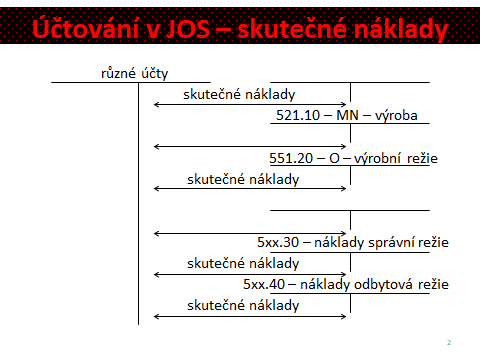 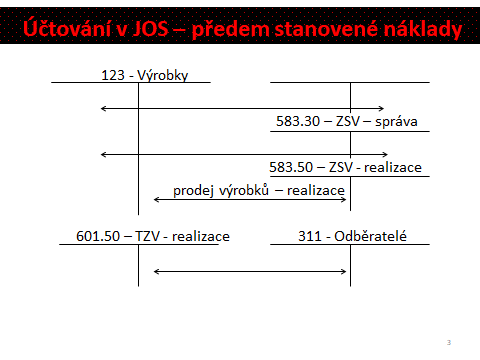 Příklad 1 – Jednookruhová účetní soustavaVýrobní podnik Jasné Světlo, s.r.o. vyrábí pouze 1 druh výrobku – ozdobné svíčky. V tomto výrobním podniku jsou střediska výroby (10), výrobní režie (20), správy (30), odbytu (40) a realizace (50). Odbytová cena 1 svíčky je stanovena na 100 Kč. Náplň kalkulačního vzorce v Kč je následující:Přímý materiál 	10Přímé mzdy 		15Výrobní režie 		15Správní režie 		20Odbytová režie 	10Zisková přirážka 	30Prodejní cena 		100Celkem je očekáváno vyrobit a prodat ve vybraném období 100 ks těchto výrobků. Vytvořte a zaúčtujte účetní případy za použití jednookruhové účetní soustavy a vypočtěte výsledek hospodaření jednotlivých středisek 10, 20, 30 a 40. Vnitropodnikové náklady a výnosyVznikají při předávání výkonů mezi středisky Nezapočítávají se do VH účetní jednotkyObvykle účty ……………………….Rozdíl obratu MD účtu ……… a D účtu ……… je …..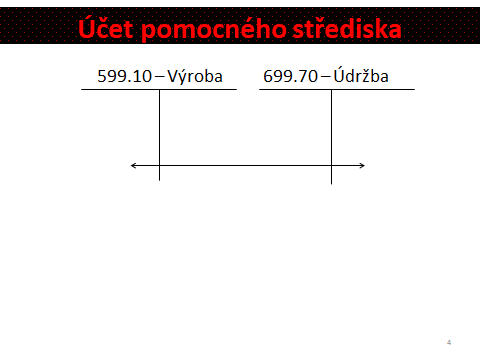 Příklad 2 – Jednookruhová účetní soustavaVýrobní podnik Jasné Světlo, s.r.o. vyrábí pouze 1 druh výrobku – ozdobné svíčky. V tomto výrobním podniku jsou střediska výroby (10), výrobní režie (20), správy (30), odbytu (40) a realizace (50). Odbytová cena 1 svíčky je stanovena na 100 Kč. Náplň kalkulačního vzorce v Kč je následující:Přímý materiál 	10Přímé mzdy 		15Výrobní režie 		15Správní režie 		20Odbytová režie 	10Zisková přirážka 	30Prodejní cena 		100Výše uvedená kalkulace je platná při výrobě 100 ks výrobků. Účetní jednotka plánuje, že prodá 90 ks výrobků. Výrobky jsou oceněny na úrovni vlastních nákladů výkonu (přímé náklady + výrobní režie + správní režie). Předem stanovené náklady na výrobek jsou proto 60 Kč.Vytvořte a zaúčtujte účetní případy za použití jednookruhové účetní soustavy a vypočtěte výsledek hospodaření jednotlivých středisek.Skutečně realizované náklady – spotřeba materiálu 900, přímé mzdy 1 500, výrobní režie 1 450, správa 2 050, odbyt 850 Kč.Finanční účetnictví Manažerské účetnictví Sleduje aktiva, pasiva, náklady, výnosy, výsledek hospodaření Sleduje informace pro efektivní řízení podniku. Zahrnuje nákladové účetnictví, kalkulace, rozpočetnictví Uživatelé – interní externíUživatelé – interní Regulace: zákon, vyhláška, standardy Regulace – není Měrná jednotka – peněžníMěrná jednotka – naturální, peněžní Periodicita – pravidelná, každoročníPeriodicita – nepravidelná, různé intervalySpolehlivost – informace veřejné, spolehlivéSpolehlivost – informace do budoucnosti, míra rizika a nejistoty, informace nejsou veřejně dostupné ČísloTextČástkaMDD1.2.3.4.5.6. Zúčtování PSN výroby – materiál7. Zúčtování PSN výroby – mzdy 8.Zúčtování PSN výroby – výrobní režie 9.Zúčtování PSN správy 10.Zúčtování PSN odbytu 11.12.ČísloTextČástkaMDD1.Přímý materiál 2.Přímé mzdy3.Náklady výrobní režie 4.Náklady správní režie 5.Náklady odbytové režie 6.Přeúčtování výrobní režie do výroby7. 8. 9.10.11.12.Výdej výrobků z důvodu prodeje13.FAV za prodej výrobků 